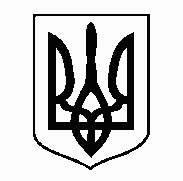   У К Р А Ї Н А                Жовківська міська радаЛьвівського району Львівської області21-ша сесія VIII- го демократичного скликанняРІШЕННЯвід 23.12.2021р.       № 29                                                                           м. ЖовкваПро зміну юридичної  адресивідділу освіти Жовківської міської ради Львівського району Львівської області,внесення змін до положення та затвердження в новій редакціїВідповідно до статей  26, 32 Закону України «Про місцеве самоврядування в Україні» у зв’язку із знаходженням відділу освіти Жовківської міської ради за фактичною адресою місто Жовква, вулиця Євгена Коновальця, враховуючи висновки постійної комісії з питань охорони здоров’я, освіти, науки, культури, мови, прав національних меншин, міжнародного співробітництва, інформаційної політики, молоді, спорту, туризму та соціального захисту населення, Жовківська міська рада В И Р І Ш И Л А:1. Внести зміни у юридичну адресу та місцезнаходження відділу освіти Жовківської міської ради Львівського району Львівської області та визначити місцезнаходження: Україна 80300, Львівська область, Львівський район, місто Жовква, вулиця Євгена Коновальця, будинок 4.2. Затвердити положення про відділ освіти Жовківської міської ради Львівського району Львівської області  в новій редакції, що додається.3. Начальнику відділу освіти Жовківської міської ради Львівського району Львівської області Салу Василю Васильовичу забезпечити державну реєстрацію змін до відомостей про відділ освіти Жовківської міської ради Львівського району Львівської області, що містяться в Єдиному державному реєстрі юридичних осіб, фізичних осіб-підприємців та громадських формувань.	    4. Контроль за виконанням рішення покласти на постійну комісію з питань охорони здоров’я, освіти, науки, культури, мови, прав національних меншин, міжнародного співробітництва, інформаційної політики, молоді, спорту, туризму та соціального захисту населення (Чурій І.С.)Міський голова                                                    Олег ВОЛЬСЬКИЙ 